Unsubscribe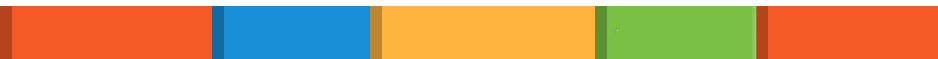 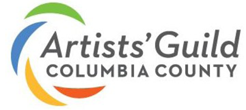 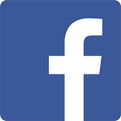 